政府及教育机构专网设置方法首先登录路由器http://192.168.0.1/  默认账号密码:admin/admin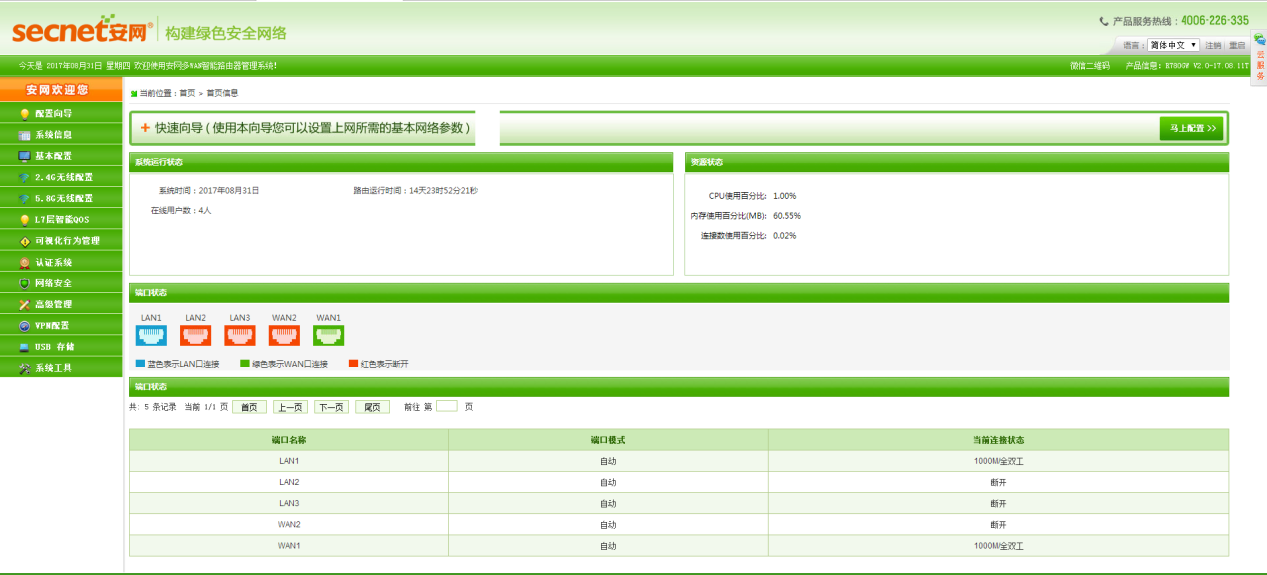 设置外网上网先设置WAN1为日常上网的线路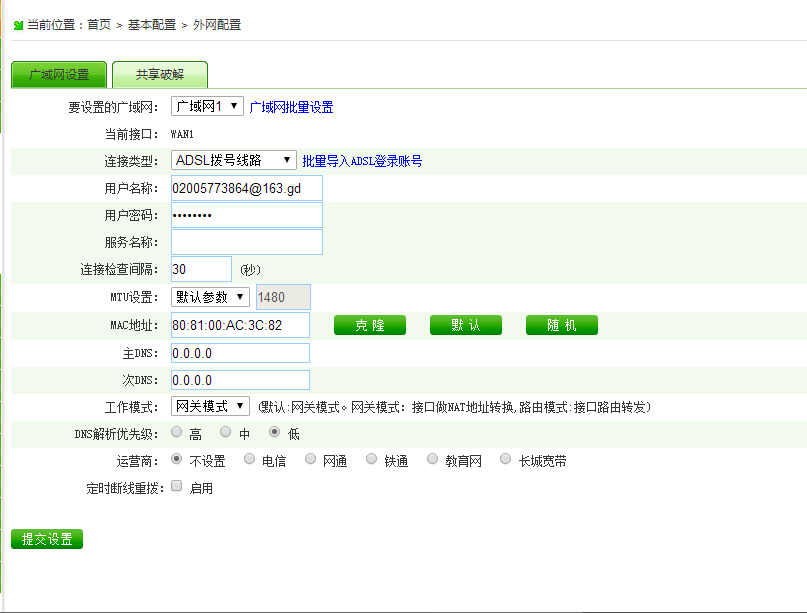 如：ADSL线路，选择ADSL拨号线路（PPPOE拨号线路），静态光纤的，请选择静态光纤线路设置完成后，检查线路是否正常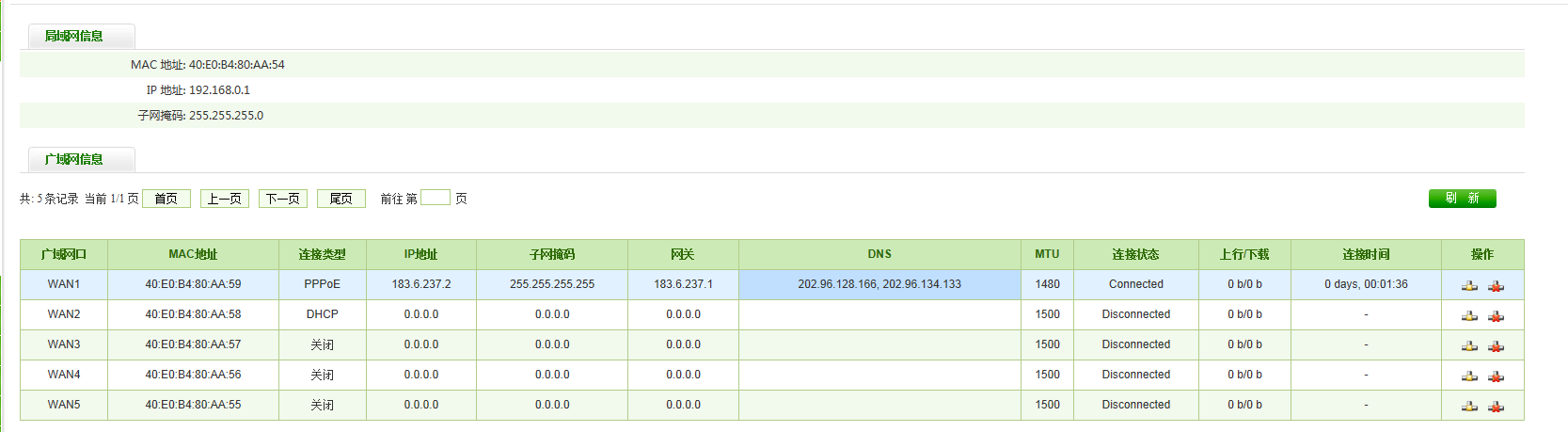 广域网信息显示有IP地址，子网掩码及DNS，状态为connected，表示上网正常连接设置专网线路回到基本设置--外网设置，选择广域网2进行设置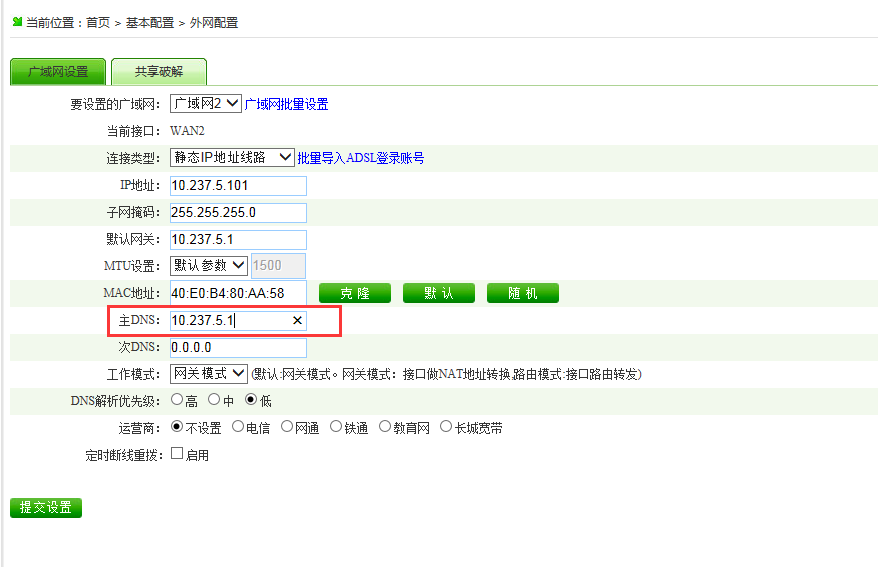 选择静态IP地址线路，输入专网的IP、子网掩码及网关，如果没有DNS，直接把网关地址填到DNS处，只填一个即可然后检查连接状态，发现已连接成功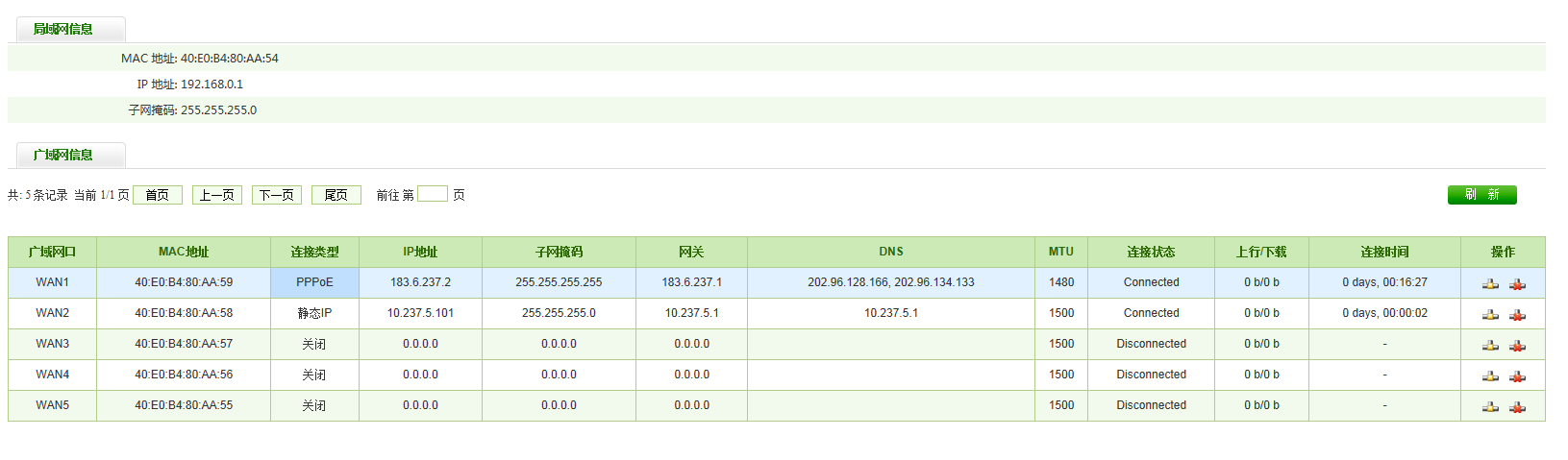 设置专网线路策略设置规则之前，首先需要把线路的均衡设置好，我们到高级管理--均衡模式（新版本路径：L7层QOS--均衡模式），如图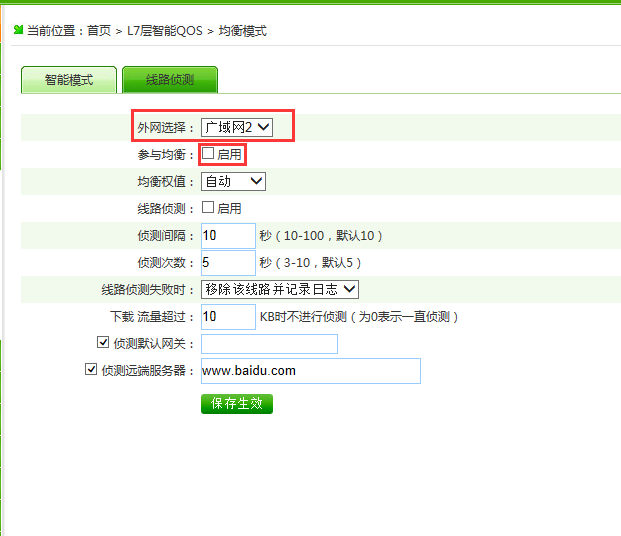 在线路侦测里，选择广域网2，把参与均衡的启用按钮，取消（点掉勾），然后保存生效然后设置策略路由，到高级管理--策略路由（新版本路径：L7层QOS--策略路由）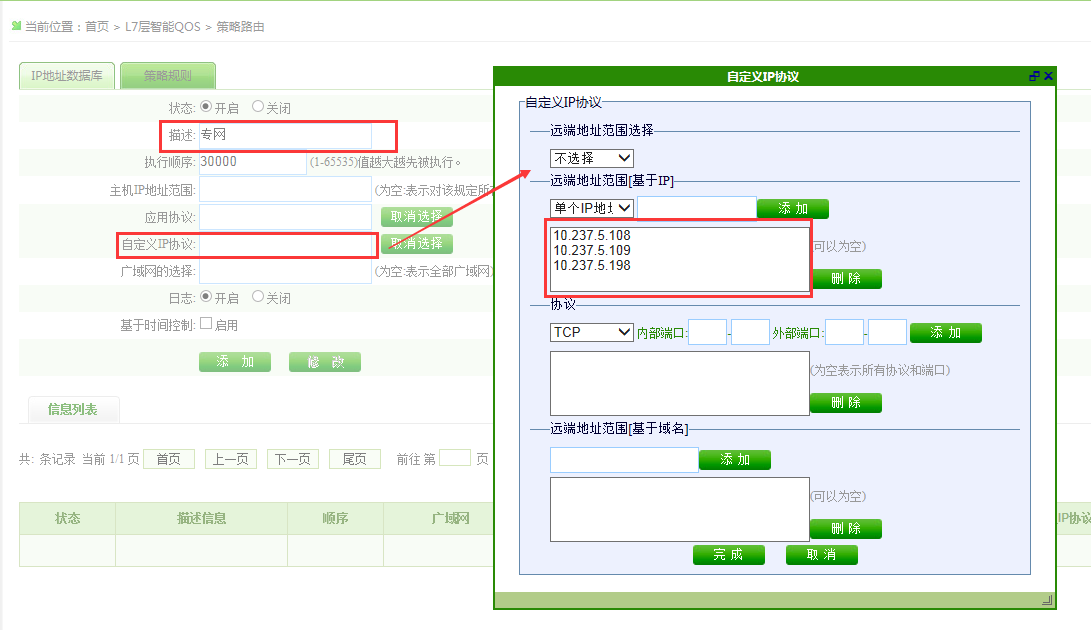 描述：备注策略规则用处主机IP：为空（表示全网）应用协议：不选择，因为是针对专网自定义IP协议：进入弹窗设置，如图，输入远端服务器的IP地址，然后点击完成然后选择广域网出口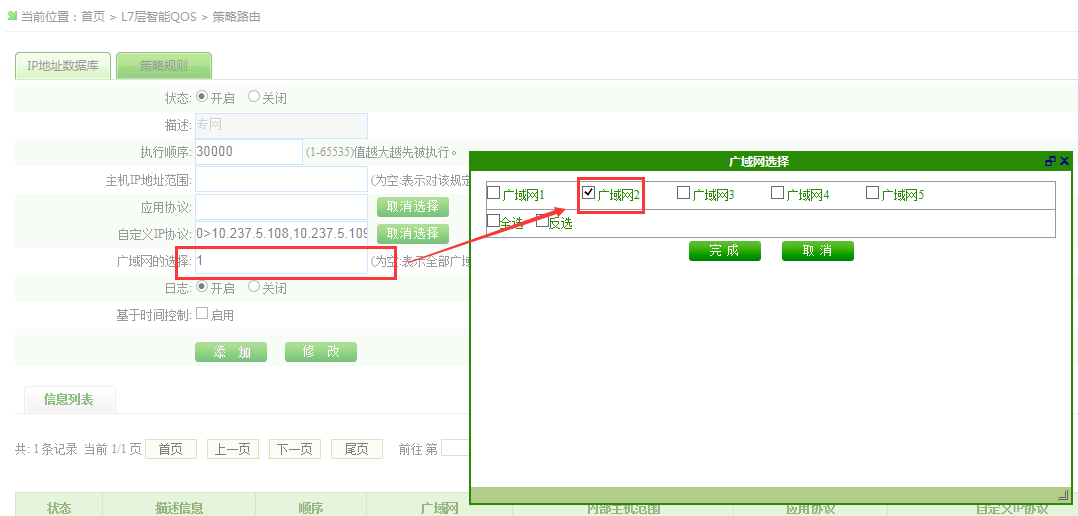 选择专网使用的广域网2，然后点击完成最后点击添加规则，完成配置设置完成后，同一台电脑就可以使用专网及外网混合使用了。